Rücksendung bitte per E-Mail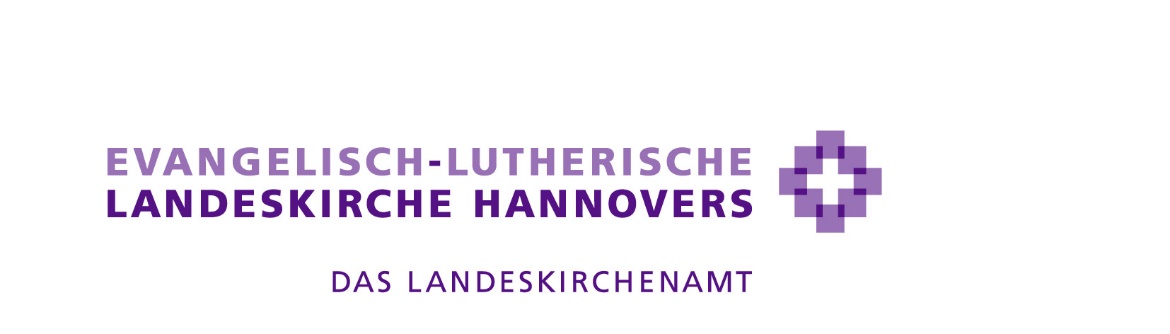 Büro der RegionalbischöfeCc: Mathis.Burfien@evlka.deCc: Silke.Kech@evlka.deBekanntgabe einer freien StelleBekanntgabe einer freien Stelle für einen/ für eineBekanntgabe einer freien Stelle für einen/ für eineBekanntgabe einer freien Stelle für einen/ für eineBekanntgabe einer freien Stelle für einen/ für eineBekanntgabe einer freien Stelle für einen/ für eineBekanntgabe einer freien Stelle für einen/ für eineDatum der Anmeldung:Datum der Anmeldung:Datum der Anmeldung:Probepfarrer/Probepfarrerin   Probepfarrer/Probepfarrerin   Probepfarrer/Probepfarrerin   1. Stellengestaltung1. Stellengestaltung1. Stellengestaltung1. Stellengestaltung1. Stellengestaltung1. StellengestaltungSprengelSprengelSprengelKirchenkreisKirchenkreisKirchenkreisKirchengemeinde/Pfarrstelle (I, II, III ...)Kirchengemeinde/Pfarrstelle (I, II, III ...)Kirchengemeinde/Pfarrstelle (I, II, III ...)StellenumfangStelle frei abStelle frei abggf. Stellenanteile/ Mitarbeit in ggf. Stellenanteile/ Mitarbeit in ggf. Stellenanteile/ Mitarbeit in GemeindegliederzahlGemeindegliederzahlGemeindegliederzahlggf. zusätzlich finanziert durchggf. zusätzlich finanziert durchggf. zusätzlich finanziert durchggf. zusätzlich finanziert durchggf. zusätzlich finanziert durchggf. zusätzlich finanziert durchAnsprechpartner für Besuch vor Ort (bitte mit Telefonnummer und E-Mail)Ansprechpartner für Besuch vor Ort (bitte mit Telefonnummer und E-Mail)Ansprechpartner für Besuch vor Ort (bitte mit Telefonnummer und E-Mail)Ansprechpartner für Besuch vor Ort (bitte mit Telefonnummer und E-Mail)Ansprechpartner für Besuch vor Ort (bitte mit Telefonnummer und E-Mail)Ansprechpartner für Besuch vor Ort (bitte mit Telefonnummer und E-Mail)Dienstwohnung (DW)   Dienstwohnung (DW)   Dienstwohnung (DW)   Dienstwohnung inDienstwohnung inDienstwohnung in      qm      qm      qmDW frei abAnzahl/Zimmerrenovierungsbedürftig?renovierungsbedürftig?renovierungsbedürftig?Garten       ca. qmevtl. „Pluspunkte“ z.B. energetisch saniert etc.evtl. „Pluspunkte“ z.B. energetisch saniert etc.evtl. „Pluspunkte“ z.B. energetisch saniert etc.evtl. „Pluspunkte“ z.B. energetisch saniert etc.evtl. „Pluspunkte“ z.B. energetisch saniert etc.evtl. „Pluspunkte“ z.B. energetisch saniert etc.2. Stellencharakter2. Stellencharakter2. Stellencharakter2. Stellencharakter2. Stellencharakter2. StellencharakterLeitungsaufgabenLeitungsaufgabenLeitungsaufgabenLeitungsaufgabenLeitungsaufgabenLeitungsaufgabenBesonderheiten und Schwerpunkte bisheriger Gemeindearbeit (Leitbild, Stiftung o.a.)Besonderheiten und Schwerpunkte bisheriger Gemeindearbeit (Leitbild, Stiftung o.a.)Besonderheiten und Schwerpunkte bisheriger Gemeindearbeit (Leitbild, Stiftung o.a.)Besonderheiten und Schwerpunkte bisheriger Gemeindearbeit (Leitbild, Stiftung o.a.)Besonderheiten und Schwerpunkte bisheriger Gemeindearbeit (Leitbild, Stiftung o.a.)Besonderheiten und Schwerpunkte bisheriger Gemeindearbeit (Leitbild, Stiftung o.a.)Erkennbare (konflikthafte) Herausforderungen/ SchwierigkeitenErkennbare (konflikthafte) Herausforderungen/ SchwierigkeitenErkennbare (konflikthafte) Herausforderungen/ SchwierigkeitenErkennbare (konflikthafte) Herausforderungen/ SchwierigkeitenErkennbare (konflikthafte) Herausforderungen/ SchwierigkeitenErkennbare (konflikthafte) Herausforderungen/ SchwierigkeitenTeam (hauptamtliche Mitarbeiter)Team (hauptamtliche Mitarbeiter)Team (hauptamtliche Mitarbeiter)Team (hauptamtliche Mitarbeiter)Team (hauptamtliche Mitarbeiter)Team (hauptamtliche Mitarbeiter)SonstigesSonstigesSonstigesSonstigesSonstigesSonstiges